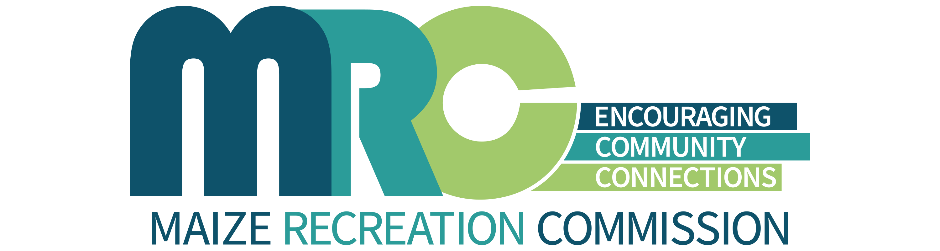 Umpire/Site Supervisor InformationImportant Dates: (training will most likely be scheduled on a Saturday)May 18th – Training for T-Ball and Coach Pitch (most likely 10am-12pm)May 18th – Training for Kid Pitch (most likely 5pm-8pm)May 20th – Season begins.June 28th – Projected end dateGame/Training information:Our league plays Mon-Fri in the evenings, typically 6pm-9pm. Training will be live scrimmages between our rec league teams. All games will be held at the Maize South High School Complex.Umpires can expect to work 2-4 games per evening.Training will be about 2 hours in length.Training will be paid. What you need:MRC official shirt (provided)Game balls (provided)Clicker/protective gear (provided)Device for keeping time (cell phone is fine)Shorts or pantsRunning shoesCommunication:I will communicate through group text message (GroupMe) during the season.The work schedule and any other instructions will be sent out this way.I will send out a master schedule before the season begins.You are expected to give me advanced notice if you will not be able to work. I know things come up, but it is much harder to find replacements on short notice. I will try to be as flexible as possible with each of you.Pay: Pay is disbursed on the 15th and last day of each month, direct deposit or checks are available. Returning staff will receive a $1/hr. bonus on top of what they were paid last season for returning. Pay per game can range from $12 - $30 per game depending on experience.Contact info:Nate RejinoCell – (620) 755-6120Work – (316) 729-7818 ext. 303All pay rates are dependent upon experience. MRC will also have online training you can complete for a pay raise.Base Pay ScaleK/1ST TBALL$12/game2ND/3RD Coach Pitch$15/gamePITCH4TH/5TH BOYS$20/game Plate$15/game Field4TH/5TH/6TH GIRLS$20/game Plate$15/game Field6TH/7TH BOYS$25/game Plate$17/game Field